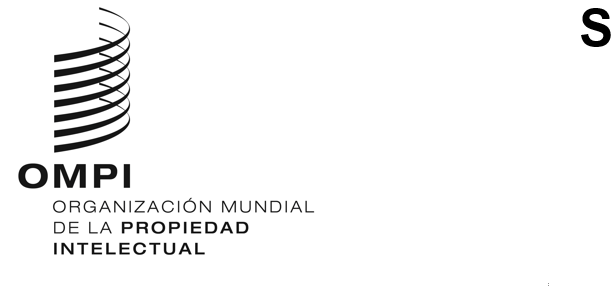 SCCR/45/INF/3 ORIGINAL: INGLÉSFECHA: 14 DE ABRIL DE 2024Comité Permanente de Derecho de Autor y Derechos ConexosCuadragésima quinta sesiónGinebra, 15 a 19 de abril de 2024Orden del día anotadopreparado por la SecretaríaINFORMACIÓN DE REFERENCIA SOBRE EL SCCREl Comité Permanente de Derecho de Autor y Derechos Conexos (SCCR) de la OMPI fue creado en 1998, de conformidad con la decisión de las Asambleas de los Estados miembros de la OMPI de establecer comités permanentes que asumieran las funciones de los comités de expertos existentes. El SCCR debía “examinar las nuevas cuestiones” que surjan en ese ámbito, de modo que las “actividades de la OMPI destinadas al desarrollo del sistema internacional de protección del derecho de autor y los derechos conexos podrán armonizarse mejor, prepararse más a fondo y resultar más transparentes” (SCCR/1/2). El Comité celebró su primera sesión en 1998. Su 45.ª sesión se celebrará del 15 al 19 de abril de 2024.Orden del día teórico y enfoque flexible: El presente orden del día anotado recoge la asignación de tiempo del SCCR propuesta, según la estimación de la Secretaría, teniendo en cuenta el principio de distribución equilibrada del tiempo entre los tres principales temas sustantivos del orden del día. Tal como lo resumiera el presidente en la 44.ª sesión del SCCR, el presente orden del día anotado refleja la siguiente distribución del tiempo: “(…) el tiempo disponible de cuatro días y medio deberá dividirse igualmente entre los organismos de radiodifusión, las limitaciones y excepciones y otros asuntos, entre otros, el derecho de autor en el entorno digital, el derecho de participación en las reventas, los derechos de los directores de teatro y el derecho de préstamo público, tras despachar los puntos del orden del día correspondientes a cuestiones preliminares y administrativas.”Para más información sobre la sesión anterior, el resumen de la presidencia (SCCR/44/SUMMARY BY THE CHAIR) y las declaraciones formuladas en la 44.ª sesión del SCCR (SCCR/44/INF/STATEMENTS) pueden consultarse en la página web de esa reunión https://www.wipo.int/meetings/en/details.jsp?meeting_id=78391.A partir de la 42.ª sesión del SCCR, y de conformidad con la decisión de la Asamblea General, la Secretaría ya no elabora el informe de la reunión. En vez de ello, se puede acceder a la grabación de la reunión anterior en modo de video a la carta mediante el servicio de difusión por Internet de la OMPI en https://webcast.wipo.int/home. Las transcripciones de la reunión anterior generadas automáticamente están disponibles para su descarga mediante el icono de descarga situado a la derecha en la página de difusión por Internet de cada sesión.Día 1 – lunes, 15 de abril de 2024Apertura de sesión y protección de los organismos de radiodifusión10.00 – 10.20	Punto 1 del orden del día: Apertura de la sesión: alocución de bienvenida de la directora general adjunta y de la presidentaPunto 2 del orden del día: Aprobación del orden del día de la cuadragésima quinta sesiónDocumento: Proyecto de orden del día (documento SCCR/45/1 PROV. 2); puede consultarse en la página web de la reunión: https://www.wipo.int/meetings/en/details.jsp?meeting_id=80924Punto 3 del orden del día: Acreditación de nuevas organizaciones no gubernamentalesDocumento: Acreditación de organizaciones no gubernamentales (documento SCCR/45/2 Rev.); puede consultarse en la página web de la reunión: https://www.wipo.int/meetings/en/details.jsp?meeting_id=8092410:20 – 10:30	Breve descripción del formato de reunión y los métodos de trabajo, por la presidenta y la Secretaría10:30 – 11:00 	Declaraciones de apertura de los coordinadores de los grupos11:00 – 11:20	Pausa11:20 – 13:00	Apertura del punto 4 del orden del día: Protección de los organismos de radiodifusiónDocumentos: Proyecto de texto revisado del Tratado de la OMPI sobre los Organismos de Radiodifusión (documento SCCR/45/3); los documentos conexos anteriores pueden consultarse en la página web de la reunión: https://www.wipo.int/meetings/en/details.jsp?meeting_id=80924Recordatorio de la actividad reciente: durante la 44.ª sesión del SCCR, el presidente, los vicepresidentes y los facilitadores presentaron el Tercer proyecto de texto revisado del Tratado de la OMPI sobre los Organismos de Radiodifusión (documento SCCR/44/3), lo que estuvo seguido de un debate informal.45.ª sesión del SCCR: la presidenta, el vicepresidente y los facilitadores presentarán una ponencia sobre el Proyecto de tratado de la OMPI sobre los organismos de radiodifusión (documento SCCR/45/3), revisado a partir de los comentarios, las sugerencias y las preguntas formulados por las delegaciones en la 44.ª sesión del SCCR/44. Luego, el Comité se dividirá para mantener sesiones informales destinadas a examinar ese texto y los posibles pasos a seguir.13:00 – 15:00	Pausa para la comida15:00 – 16:00	Continuación del punto 4 del orden del día16:00 – 16:20	Pausa16:20 – 18:00	Continuación del punto 4 del orden del díaDía 2 – martes, 16 de abril de 2024Protección de los organismos de radiodifusión y limitaciones y excepciones10:00 – 11:00	Continuación del punto 4 del orden del día11:00 – 11:20	Pausa11:20 – 13:00	Continuación del punto 4 del orden del día13:00 – 15:00	Pausa para la comida15:00 – 16:00	Continuación del punto 4 del orden del día16:00 – 16:20	Pausa16:20 – 17:00	Conclusión del trabajo relativo al punto 4 del orden del día17:00 – 18:00	Apertura del punto 5 del orden del día: Limitaciones y excepciones para bibliotecas y archivos y punto 6 del orden del día: Limitaciones y excepciones para instituciones docentes y de investigación y para personas con otras discapacidadesDocumentos: Propuesta de los Estados Unidos de América contenida en la Versión actualizada del documento “Objetivos y principios relativos a las excepciones y limitaciones en favor de las bibliotecas y los archivos” ([la versión anterior era el] documento SCCR/26/8) (documento SCCR/44/5); Proyecto de propuesta del Grupo Africano para la ejecución del programa de trabajo sobre excepciones y limitaciones, aprobada en la 43.ª sesión del SCCR de la OMPI (documento SCCR/44/6) en relación con el programa de trabajo sobre limitaciones y excepciones adoptado en marzo de 2023 (documento SCCR/43/8); Proyecto preparado por la Secretaría a petición de los Estados miembros sobre el plan de ejecución del programa de trabajo sobre limitaciones y excepciones (el texto se publicará con la signatura SCCR/45/10 en cuanto se incorporen los comentarios enviados por las delegaciones hasta el 3 de abril).Los documentos conexos anteriores pueden consultarse en la página web de la reunión: https://www.wipo.int/meetings/es/details.jsp?meeting_id=80924.Recordatorio de la actividad reciente: durante la 44.ª sesión del SCCR, la Sra. Raquel Xalabarder presentó el estudio sobre Los retos de los centros de investigación y los fines de la investigación en relación con los derechos de autor (documento SCCR/44/4) y, tras el debate, se invitó a las delegaciones a enviar sus comentarios, que se integrarían en una versión revisada. Los Estados Unidos de América presentaron una versión actualizada de una propuesta anterior (de diciembre de 2013) titulada Versión actualizada del documento “Objetivos y principios relativos a las excepciones y limitaciones en favor de las bibliotecas y los archivos” (SCCR/26/8) (documento SCCR/44/5). Se presentó un Proyecto de propuesta del Grupo Africano para la ejecución del programa de trabajo sobre excepciones y limitaciones (documento SCCR/44/6). Ese proyecto de propuesta se relaciona con el Programa de trabajo sobre limitaciones y excepciones, adoptado en la 43.ª sesión del SCCR.El Comité solicitó a la Secretaría que: 1) organice, durante el período entre sesiones, una mesa redonda virtual, mediante un enfoque de estudio de casos, sobre los usos transfronterizos de obras protegidas por derecho de autor en los ámbitos educativo y de investigación; 2) prepare un plan detallado de ejecución del Programa de trabajo sobre excepciones y limitaciones adoptado en la 43.ª sesión del SCCR (documento SCCR/43/8) y consulte a los Estados miembros respecto de ese texto durante el período entre sesiones, antes de la presentación del plan en la 45.ª sesión del SCCR.45.ª sesión del SCCR: la presidenta invitará a la Secretaría a informar acerca de la mesa redonda virtual sobre los usos transfronterizos de obras protegidas por derecho de autor en los ámbitos educativo y de investigación, celebrada durante el periodo entre sesiones. Se mantendrán debates sobre 1) el plan detallado de ejecución, preparado por la Secretaría, del Programa de trabajo sobre limitaciones y excepciones adoptado en la 43.ª sesión del SCCR (documento SCCR/45/6), y 2) la propuesta de los EE.UU. contenida en el documento titulado Versión actualizada del documento “Objetivos y principios relativos a las excepciones y limitaciones en favor de las bibliotecas y los archivos” (SCCR/26/8) (documento SCCR/44/5), presentada en noviembre de 2023.Día 3 – miércoles, 17 de abril de 2024Limitaciones y excepciones10:00 – 11:00	Continuación de los puntos 5 y 6 del orden del día11:00 – 11:20	Pausa11:20 – 13:00	Continuación de los puntos 5 y 6 del orden del día13:00 – 15:00	Pausa para la comida del mediodía15:00 – 16:00	Continuación de los puntos 5 y 6 del orden del día16:00 – 16:20	Pausa16:20 – 18:00	Continuación de los puntos 5 y 6 del orden del díaDía 4 – jueves, 18 de abril de 2024Limitaciones y excepciones y otros asuntos10:00 – 11:00	Continuación de los puntos 5 y 6 del orden del día11:00 – 11:20	Pausa11:20 – 12:40	Continuación y conclusión del trabajo relativo a los puntos 5 y 6 del orden del día13:00	Apertura del punto 7 del orden del día: Otros asuntosEl derecho de autor en el entorno digital12:40 – 13:10 Documentos: Borrador del plan de trabajo sobre derecho de autor en el entorno digital (documento SCCR/45/4), presentado por el Grupo de Países de América Latina y el Caribe (GRULAC). Ese documento sigue a la anterior Propuesta de análisis de los derechos de autor en el entorno digital (documento SCCR/43/7), presentado durante la 43.ª sesión del SCCR.Los documentos conexos anteriores pueden consultarse en la página web de la reunión: https://www.wipo.int/meetings/en/details.jsp?meeting_id=80924Recordatorio de la actividad reciente: en la 44ª sesión del SCCR, la Secretaría presentó una breve reseña general de los resultados de la sesión de información que se realizó sobre el mercado de la música en streaming en la 43.ª sesión del SCCR. El GRULAC presentó la Propuesta de análisis de los derechos de autor en el entorno digital (documento SCCR/43/7), en el sentido de que el derecho de autor en el entorno digital pase a ser un punto permanente del orden del día y de que se realicen actividades adicionales en relación con la música en el entorno digital. El GRULAC también sugirió que se trate un espectro más amplio de temas en el marco del derecho de autor en el entorno digital.45.ª sesión del SCCR: presentación y examen del Borrador del plan de trabajo sobre derecho de autor en el entorno digital (documento SCCR/45/4), presentado por el GRULAC.13:10 – 14:30	Pausa para la comida del mediodía	Sesión de información14:30 – 18:30 	Conforme a lo solicitado por los miembros del SCCR en la 44.ª sesión, se celebrará una sesión de información sobre las oportunidades y los desafíos planteados por la IA generativa en relación con el derecho de autor.Documentos: Propuesta de programa: sesión de información sobre la IA generativa y el derecho de autor (documento SCCR/45/5); Programa provisional de la Sesión de información sobre la IA generativa y el derecho de autor (documento SCCR/45/8); Propuesta de sesión de información sobre la IA generativa y el derecho de autor (documento SCCR/44/8); los documentos pueden consultarse en la página de la reunión:https://www.wipo.int/meetings/es/details.jsp?meeting_id=80924.Recordatorio de la actividad reciente: en la 44.ª sesión del SCCR, el Grupo B presentó una Propuesta de sesión de información sobre la IA generativa y el derecho de autor (documento SCCR/44/8). Se invitó a la Secretaría a que organice una sesión de información sobre las oportunidades y desafíos planteados por la IA generativa en relación con el derecho de autor, en el marco del tema relativo al derecho de autor en el entorno digital.Día 5 – viernes, 19 de abril de 2024Otros asuntos y clausura de la sesión El derecho de autor en el entorno digital (continuación)10:00 – 11:30 	Continuación del debate sobre el Borrador del plan de trabajo sobre derecho de autor en el entorno digital (documento SCCR/45/4), presentado por el GRULAC, y debate acerca del seguimiento de la sesión de información sobre las oportunidades y los desafíos planteados por la IA generativa en relación con el derecho de autor.11:30 – 11:50	PausaDerecho de préstamo público11:50 – 12:30	Documentos: Estudio sobre el derecho de préstamo público (documento SCCR/45/7); Propuesta de inclusión de un estudio sobre el derecho de préstamo público en el orden del día y en la futura labor del comité permanente de derecho de autor y derechos conexos de la organización mundial de la propiedad intelectual (OMPI) (documento SCCR/40/3/Rev. 2); los documentos pueden consultarse en la página web de la reunión:	https://www.wipo.int/meetings/es/details.jsp?meeting_id=80924Recordatorio de la actividad reciente: en la 43.ª sesión del SCCR, esta propuesta inicial formulada por Sierra Leona, Malawi y Panamá fue adoptada por el Comité. En la 44.ª sesión del SCCR, la Secretaría ofreció una breve información actualizada sobre la marcha de la labor en curso.45.ª sesión del SCCR: la presidenta invitará a la autora, Sra. Sabine Richly, a que presente el estudio sobre el derecho de préstamo público, Scoping Study on Public Lending Right (documento SCCR/45/7, en inglés), tras lo cual se mantendrá un debate sobre el tema.Propuesta de estudio sobre los derechos de los autores del sector audiovisual y su remuneración por la explotación de sus obras12:30 – 13:00	Documento: Propuesta de estudio sobre los derechos de los autores del sector audiovisual y su remuneración por la explotación de sus obras (documento SCCR/44/7); puede consultarse en la página web de la reunión: https://www.wipo.int/meetings/es/details.jsp?meeting_id=80924.Recordatorio de la actividad reciente: en la 44.ª sesión del SCCR, la delegación de Côte d’Ivoire presentó la Propuesta de estudio sobre los derechos de los autores del sector audiovisual y su remuneración por la explotación de sus obras (documento SCCR/44/7).45.ª sesión del SCCR: la presidenta invitará al Comité a examinar la propuesta.13:00 – 15:00	Pausa para la comidaDerecho de participación en las reventas15:00 – 16:00	Documentos: WIPO Toolkit on Artist’s Resale Right – Part 1 (documento SCCR/43/INF/2, en inglés); WIPO Toolkit on Artist’s Resale Right – Part 2 (documento SCCR/45/INF/2, en inglés); los documentos pueden consultarse en la página web de la reunión: https://www.wipo.int/meetings/es/details.jsp?meeting_id=80924.Recordatorio de la actividad reciente: en la 43.º sesión del SCCR, el Sr. Sam Ricketson presentó la primera parte de la Guía de la OMPI sobre el derecho de participación en las reventas, WIPO Toolkit on Artists’ Resale Right (documento SCCR/43/INF/2, en inglés) que gira en torno al marco jurídico. En la 44.ª sesión del SCCR, la Secretaría ofreció una breve información actualizada sobre la marcha de la labor en curso.45.ª sesión del SCCR: la presidenta invitará al Sr. Sam Ricketson a presentar la segunda parte de la Guía de la OMPI sobre el derecho de participación en las reventas, Part 2 of the WIPO Toolkit on Artist’s Resale Right (SCCR/45/INF/2, en inglés).16:00 – 16:20	Pausa	Derechos de los directores de teatro16:20 – 16:35	Documento: Estudio sobre los derechos de los directores de producciones teatrales (documento SCCR/41/5); puede consultarse en la página web de la reunión: https://www.wipo.int/meetings/es/details.jsp?meeting_id=80924.Recordatorio de la actividad reciente: en la 44.ª sesión del SCCR, la Secretaría ofreció una breve información actualizada sobre la marcha de la labor en curso.45.ª sesión del SCCR: la presidenta invitará a la Secretaría a informar acerca de la marcha de la labor.Otros asuntos16:35 – 16:50	La presidenta preguntará si hay algún otro asunto que deba ser examinado por el Comité.16:50 – 18:00	Apertura del punto 8 del orden del día: Clausura de la sesión: presentación del resumen de la presidencia; declaraciones de clausura de los coordinadores de los grupos.[Fin del documento]